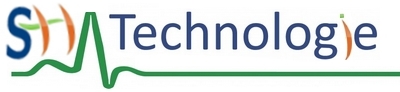 Domaine du socle 4 :  Les systèmes naturels et les systèmes techniques. Attendus de fin de cycle :  Imaginer des solutions en réponse aux besoins, matérialiser des idées en intégrant une dimension design.Indicateur du cycle 4Indicateur du niveau de la classe  Descripteurs (donnés sur la feuille ou dans une synthèse remise en début d’année)Nom :  Prénom : Classe :                  5ème4ème3ème  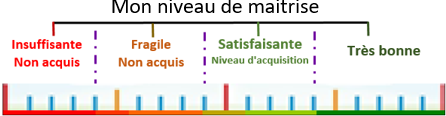 Observations et conseils de progrès :Observations et conseils de progrès :Observations et conseils de progrès :SocleCompétences disciplinairesConnaissances 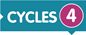 Niveau obtenuNiveau obtenuNiveau obtenuNiveau obtenuNiveau obtenuNiveau obtenuD 4.2Identifier un besoin (biens matériels ou services) et énoncer un problème technique ; identifier les conditions, contraintes (normes et règlements) et ressources correspondantes, qualifier et quantifier simplement les performances d’un objet technique existant ou à créer.Besoin, 
contraintes, normalisation.Principaux éléments d’un cahier des charges.ClasseTaxonomieMaîtrise insuffisanteMaîtrise fragileMaîtrise satisfaisanteT. bonne maîtriseD 4.2Identifier un besoin (biens matériels ou services) et énoncer un problème technique ; identifier les conditions, contraintes (normes et règlements) et ressources correspondantes, qualifier et quantifier simplement les performances d’un objet technique existant ou à créer.Besoin, 
contraintes, normalisation.Principaux éléments d’un cahier des charges.52D 4.2Identifier un besoin (biens matériels ou services) et énoncer un problème technique ; identifier les conditions, contraintes (normes et règlements) et ressources correspondantes, qualifier et quantifier simplement les performances d’un objet technique existant ou à créer.Besoin, 
contraintes, normalisation.Principaux éléments d’un cahier des charges.42D 4.2Identifier un besoin (biens matériels ou services) et énoncer un problème technique ; identifier les conditions, contraintes (normes et règlements) et ressources correspondantes, qualifier et quantifier simplement les performances d’un objet technique existant ou à créer.Besoin, 
contraintes, normalisation.Principaux éléments d’un cahier des charges.34SocleCompétences disciplinairesConnaissances Niveau obtenuNiveau obtenuNiveau obtenuNiveau obtenuNiveau obtenuD 4.2Identifier un besoin (biens matériels ou services) et énoncer un problème technique ; identifier les conditions, contraintes (normes et règlements) et ressources correspondantes, qualifier et quantifier simplement les performances d’un objet technique existant ou à créer.Besoin, 
contraintes, normalisation.Principaux éléments d’un cahier des charges.ClasseTaxonomieMaîtrise insuffisanteMaîtrise fragileMaîtrise satisfaisanteT. bonne maîtriseD 4.2Identifier un besoin (biens matériels ou services) et énoncer un problème technique ; identifier les conditions, contraintes (normes et règlements) et ressources correspondantes, qualifier et quantifier simplement les performances d’un objet technique existant ou à créer.Besoin, 
contraintes, normalisation.Principaux éléments d’un cahier des charges.4ème 2Je suis capable de formaliser sans ambiguïté une description du besoin.Maîtrise insuffisante.Le point précédent et : dresser une liste de contraintes à respecter.Maîtrise fragileLe point précédent et : Définir le niveau de quelques contraintes que doit respecter l’objet technique à concevoir.Maîtrise satisfaisante.Le point précédent et : évaluer la performance d’un objet techniqueTrès bonne maîtrise